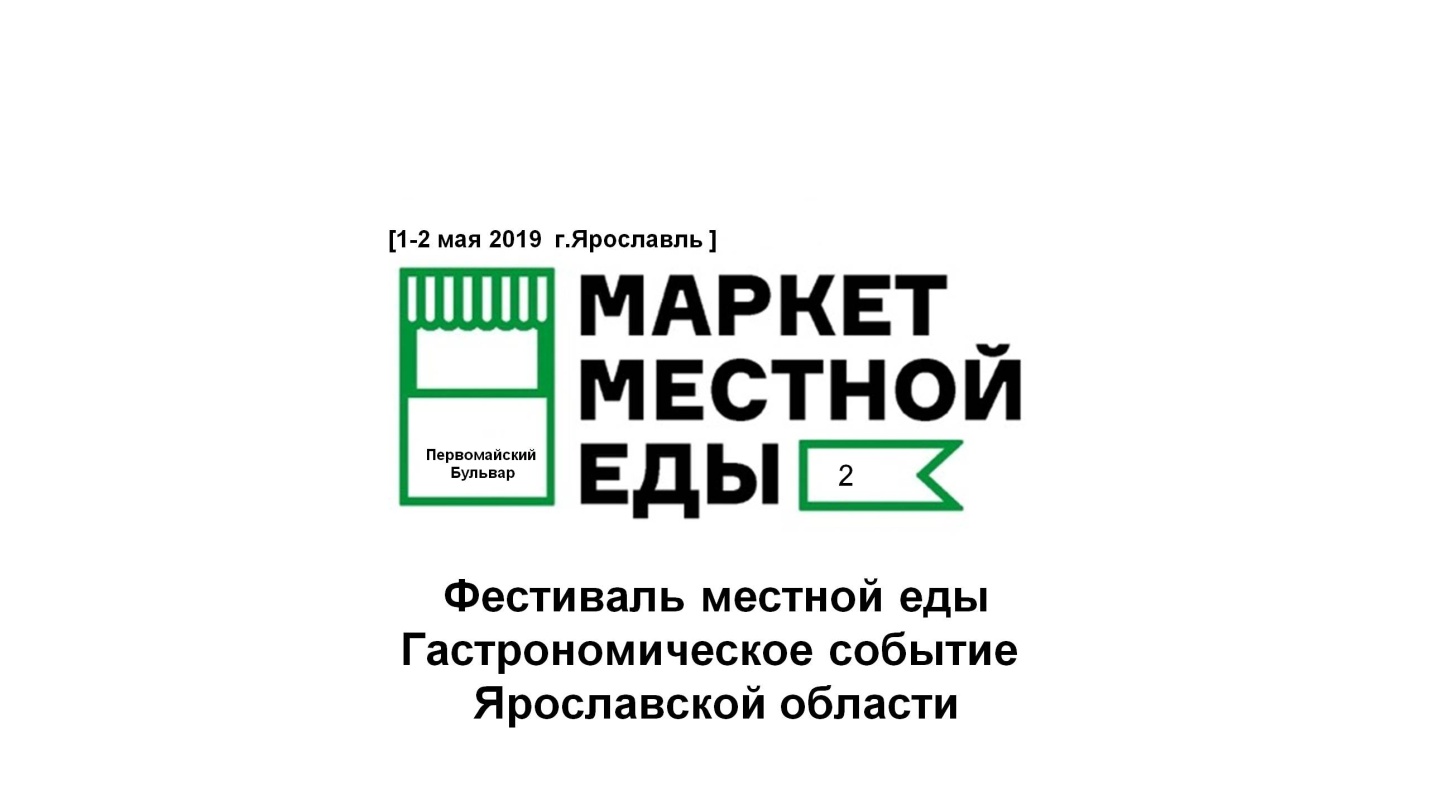  1-2 мая 2019 года на Первомайском бульваре.Часы работы: с 11:00 до 21:00Городской маркет еды – событие, которое притягивает всех, кто любит хорошо готовить и вкусно есть, всех, кто не боится расширять кулинарный кругозор и пробовать новое. Маркет Местной еды - гастрономический фестиваль Ярославля. В Маркете принимают участие 20 проектов с разной и необычной едой, 7 участников с бакалеей, 10 ремесленников.Стоимость участия по категориям:Зона фудкорта  - 17000 за 2 дняПредоставляется корнер 2х2  (Оборудование 1 см. презентацию) + подключение электричестваЗона бакалеи  - 6000 за 2 дняПредоставляется стол 1,8х0,8 (Оборудование 2 см. презентацию) + подключение по запросуЗона ремесла – 3000 за 2 дняПредоставляется торговое место 0,9х0,8 (Оборудование 2 см. презентацию) + подключение по запросуг. Ярославль, Первомайский бульвар 1-2 мая 2019 годаhttps://vk.com/mestnayaeda_yar@eda.mestnaya.yaroslavl